NAVODILA ZA DELO:Za ponovitev snovi o Avstraliji in Oceaniji reši vaje 15-24 v samostojnem delovnem zvezku (večino smo že reševali in pregledali pri pouku, zato napiši odgovore za tiste vaje, ki jih še nisi rešil).Preriši spodnji obris Avstralije v zvezek (ni potrebno pretirano natančno!).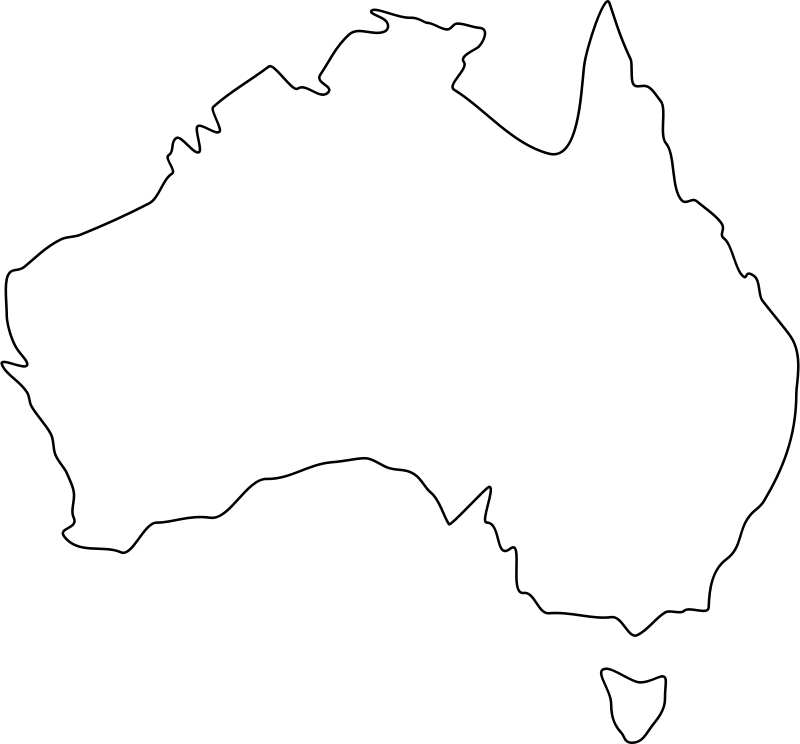 3. S pomočjo predznanja, samostojnega delovnega zvezka (na strani 38-39), Atlasa in/ali svetovnega spleta (npr. Google Maps, brskalnika Google …) poišči spodaj naštete geografske pojme in jih vriši na nemo karto. Karto opremi z naslovom Avstralija in izdelaj ustrezno legendo!Geografski pojmi (za vris na karto):južni povratnik, Tihi ocean, Indijski ocean, Koralno morje, Tasmanovo morje, Timorsko morje, Arafursko morje, Veliki avstralski zaliv, Carpentarijski zaliv, Bassov preliv, Torresov preliv, Eyrovo jezero, reki Murray in Darling, polotoka York in otok Tasmanija, Veliki koralni greben, Veliko razvodno gorovje, Mount Kosciusko (najvišji vrh Avstralije), Srednjeavstralsko nižavje, Avstralski ščit,mesta: Sydney, Brisbane, Melbourne, Adelaide, Perth, Canberra, Alice Springs.